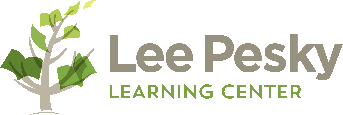 For over 26 years, Lee Pesky Learning Center has provided high-quality, research-based professional development services across Idaho and beyond. We customize our training to meet your district’s needs. Our trainers are experienced classroom teachers who are familiar with various published curricula used in Idaho schools. We also provide coaching and follow-up support to ensure quality implementation. Professional Development Topics for 2023-2024:Data-Informed Decision Making for School Leaders (Admin)Understanding and Supporting Students with Dyslexia (K-12, Admin) Idaho Comprehensive Literacy (K-12)Schoolwide Strategies for Teaching Idaho’s Writing Standards Across All Content Areas (includes ISAT prep, K-6)Best Practices in Evidence-based Reading Instruction Based on the Science of Reading (K-3)Understanding and Supporting Self-regulation (PreK-5)Supporting the Idaho Content Standards for English Language Arts/Literacy and Preparing Students for the ISAT (K-6)Using the Reciprocal Teaching Model to Support Comprehension   (3-6)Developing Effective Schoolwide Intervention Systems and Instruction (includes our RTI/MTSS electronic toolkit, K-6)Using Data Boards Effectively and Efficiently (K-6)Training for Paraprofessionals Delivering Reading Instruction (K-6)Using Math Learning Mats to Teach ALL Kindergarten Idaho Content Standards for Mathematics Through Hands-on Activities (Prek-1)For more information, contact:Courtney Painton, Director of Professional Developmentcpainton@lplearningcenter.org or 208-577-1156